Week 6 - WednesdayRapid RetrievalPages 26-27Long ships suited to sailing on the sea because…Tick 2 They were long and could fit lots of warriors inThe wood they were made from was strong but slightly bendyThey could ram into other ships and cause damage.The ship was a good shape for sailing quickly and smoothly.  What made voyages difficult for the crew? _______________________________________________________________________________________________________________________________________________________________________________________________________________What three things helped Viking crews navigate without maps? _______________________________________________________________________________________________________________________________________________________________________________________________________________Now have a go at designing a longship prowRemember that it was meant to be fearsome and to scare people as it sailed towards them. 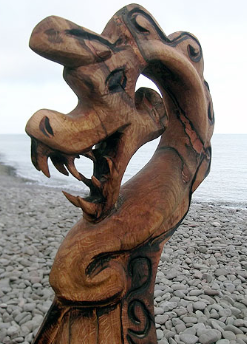 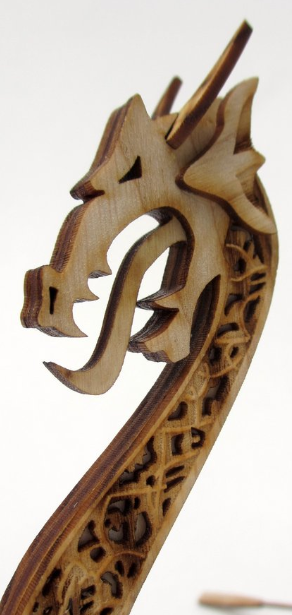 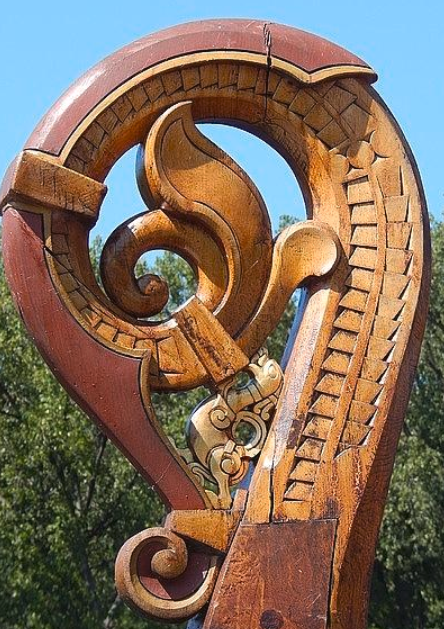 